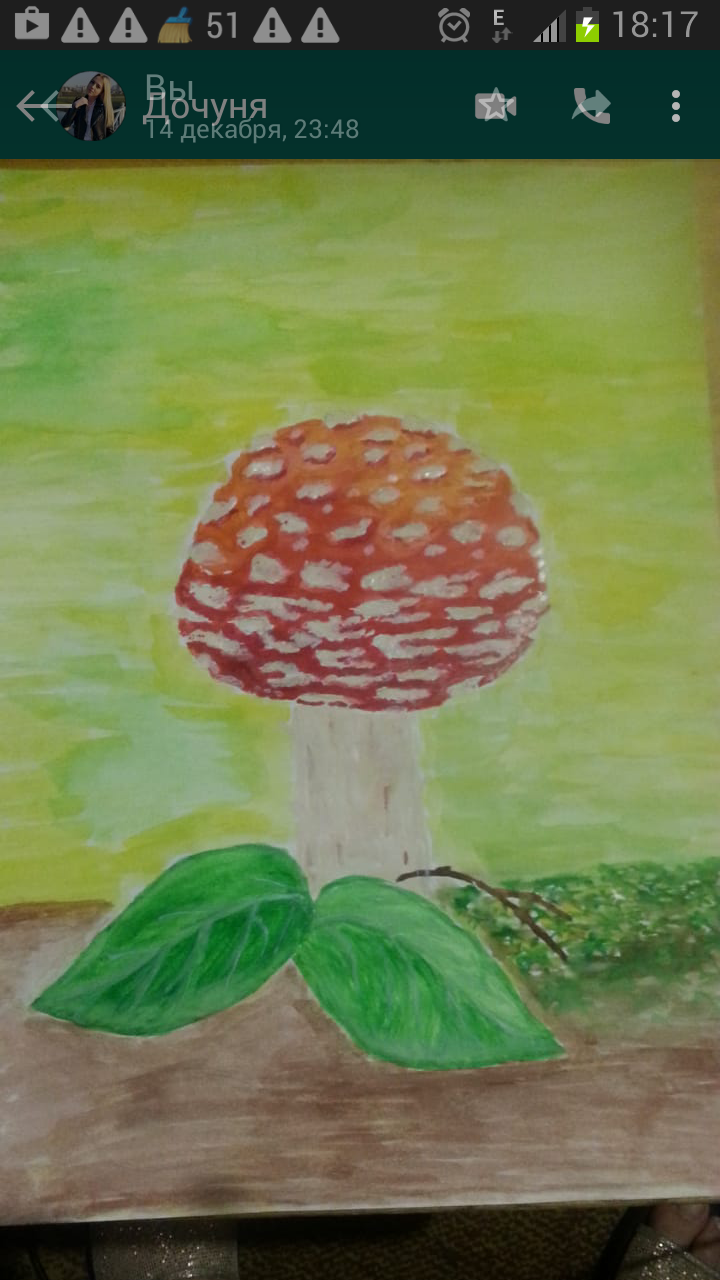 «Весёлый мухомор»  Цыплакова Алина13 лет